Checklist gestion d’une épidémie en ESMS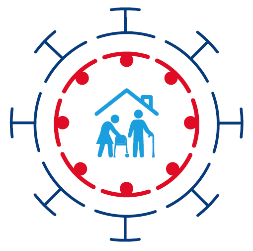 Mode d’emploi des checklists :Ce document se présente en une première partie générale valable pour tout type d’épidémie et de 3 checklists complémentaires à compléter en fonction du type de pathogène suspecté ou identifié :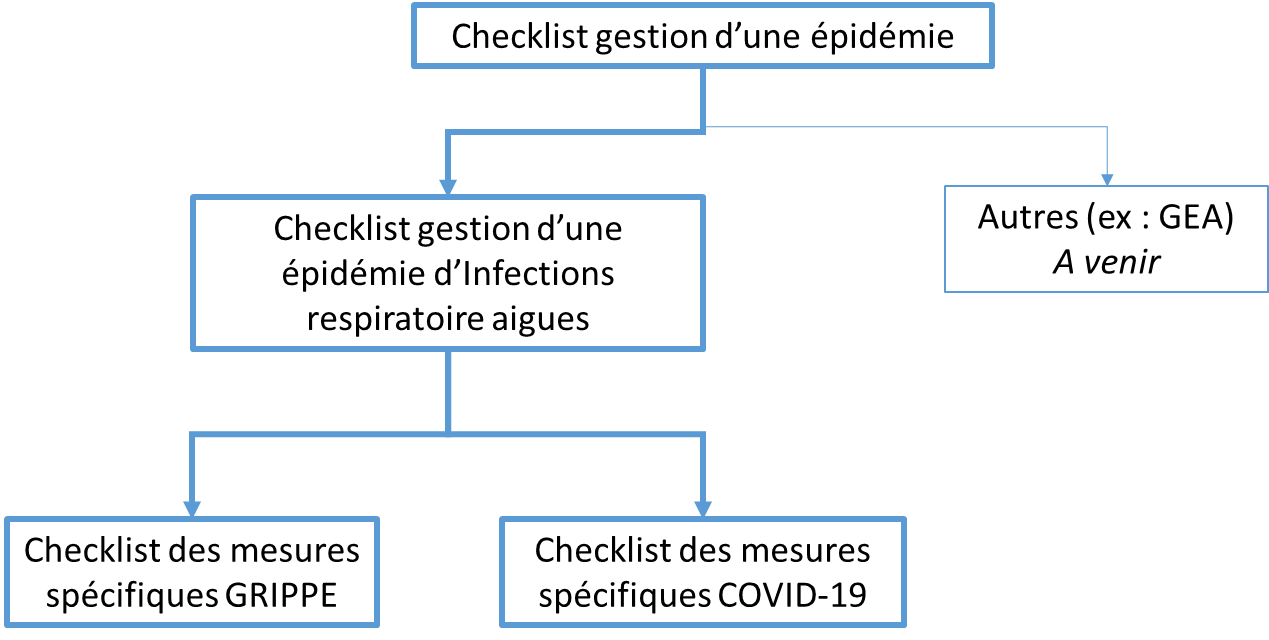 Checklist gestion d’une épidémie en ESMSMesures immédiates (dans les 24 à 48h)Checklist gestion d’une épidémie en ESMSMesures à prendre dans un second tempsGlossaire des outils/documents disponibles par item :Item n°1 : 	Recommandations pour la pratique des prélèvements microbiologiques en EHPAD Item n°9 :   	Gestion des soins – Précautions complémentaires d’hygièneItem n°21 : 	Plan local de prévention et de maîtrise des épidémies et des établissements médico-sociauxItem n°29 : 	Guide réflexe sur la prise en charge des cas groupés d’insuffisance respiratoire aigüe (IRA) et de gastroentérite aigüe (GEA) en collectivité de personnes âgéesFichier excel pour créer des courbes épidémiquesItem n°31 : 	Portail de signalement des événements sanitaires indésirablesChecklist gestion d’une épidémie d’infections respiratoires aiguës en ESMSRéférences générales :Conduite à tenir devant une ou plusieurs infections respiratoires aiguës dans les collectivités de personnes âgéesINSTRUCTION N° DGS/VSS1/DGCS/SPA/2019/211 du 30 septembre 2019 relative aux conduites à tenir devant des infections respiratoires aiguës ou des gastro-entérites aiguës dans les collectivités de personnes âgées.Checklist des mesures spécifiques GRIPPE en ESMSRecherche étiologiqueGlossaire des outils/documents disponibles par item :Item n°1 : 	Evaluation des différents Tests Rapides d’Orientation DiagnostiqueFiche technique réalisation d’un prélèvement naso-pharyngé (TROD/TDR)Grippe saisonnière – Anticipation et réaction pour une meilleure préventionItem n°4 et 5 : 	Conduite à tenir devant une ou plusieurs infections respiratoires aiguës dans les collectivités de personnes âgéesRéférences générales :KIT prévention et maîtrise d’une épidémie d’Infection Respiratoire Aigüe Basse en EMS (dont la grippe)Conduite à tenir devant une ou plusieurs infections respiratoires aiguës dans les collectivités de personnes âgéesINSTRUCTION N° DGS/VSS1/DGCS/SPA/2019/211 du 30 septembre 2019 relative aux conduites à tenir devant des infections respiratoires aiguës ou des gastro-entérites aiguës dans les collectivités de personnes âgées.Checklist des mesures spécifiques COVID-19 en ESMSPour les résidentsPour le personnel de la structure et intervenants extérieursAu niveau de l’établissementGlossaire des outils disponibles pour chaque item :Item n°2 : 	Dépistage de la COVID 19 dans le cadre du retour au droit communItem n°3 :	Procédure de prise en charge d’un patient/résident Covid-19Item n°4 : 	Plan de lutte contre l’épidémie de COVID-19 dans les établissements médico-sociaux hébergeant des personnes à risque de forme grave de COVID-19Item n°5 : 	Recommandations d’éviction/maintien en exercice des professionnels de santé contacts ou positifs au SARS-CoV-2Item n°6 : 	Portail de signalement des événements sanitaires indésirablesN°ItemsOuiNonDate de mise en œuvreCommentaires1La démarche diagnostique est lancée et les prélèvements microbiologiques réalisés, ou le micro-organisme responsable est identifié. 2La définition du cas est établie de manière précise et acquise.3Le cas source/zéro (résident ou professionnel) est recherché.4Les cas confirmés, probables ou possibles, parmi les résidents et le personnel, sont comptabilisés.5Les unités où sont survenus les cas sont identifiées.6Un signalement interne a été réalisé à la Direction, au médecin coordonnateur*, à l’EOH/EMH* et à la médecine du travail le cas échéant. 7Les cas confirmés ou suspects sont maintenus en chambre dans la mesure du possible.8Les repas communs, visites et activités collectives sont suspendus pour l’ensemble des résidents des unités hébergeant des cas.9Des précautions complémentaires sont mises en œuvre autour des cas selon les modalités de transmission de l’agent infectieux identifié ou suspecté. 10Le personnel symptomatique est placé en éviction ou mis à l’écart des soins dès la suspicion.11L’entretien des locaux est adapté à la situation épidémique avec une désinfection de l’environnement proche des résidents (cas et contacts) et des parties communes (surfaces hautes, points de contact).12Du matériel à usage unique ou dédié au résident cas confirmé ou suspect est privilégié. 13Le matériel, les EPI, les PHA, les produits d’entretien et de désinfection sont normées et en quantité suffisante.14Une communication informe l’ensemble des professionnels de la situation (dont personnel de nuit, personnel en charge de l’entretien des locaux, des services logistiques, blanchisserie, y compris services externalisés…)15Les résidents sont informés des mesures mises en place et cette information est tracée dans leur dossier.16Les résidents sont sensibilisés aux gestes barrières (renforcement de l’hygiène des mains…) / à adapter selon le pathogène.17Une sensibilisation par l’EOH/EMH* ou le référent PRI est effectuée à l’ensemble des professionnels pour rappeler l’application stricte des précautions standard et mettre en place les précautions complémentaires adaptées.18Les familles/bénévoles/visiteurs/intervenants extérieurs/CVS sont informés de la situation et des mesures spécifiques à respecter lors des visites (si celles-ci sont maintenues).19Un affichage adapté (entrée de l’établissement ou du service, portes des chambres, etc.) informe de la situation et de la conduite à tenir.20Du PHA et des EPI sont mis à disposition des intervenants extérieurs.N°ItemsOuiNonDate de mise en œuvreCommentaires21Selon l’importance ou la gravité de l’épidémie, une cellule de crise est organisée. 22Une (des) personne(s) référente(s) pour le suivi de l’épidémie est (sont) identifiée(s) au sein de l’établissement.23La (des) personne(s) référente(s) pour le suivi de l’épidémie est (sont) identifiée(s) pour être destinataires(s) des résultats des prélèvements microbiologiques.24Si nécessaire, un appui externe est sollicité auprès de l’EOH référente, l’EMH ou du CPias.25Une réflexion concernant le maintien des admissions et l’organisation en cas de transferts est menée.26Une marche en avant est mise en œuvre. Si le contrôle de l’épidémie le nécessite une sectorisation des résidents et professionnels est mise en place.27Les critères de reprise des activités, repas collectifs ou visites sont discutés.28Une surveillance active de l’apparition de nouveaux cas chez les résidents et le personnel est mise en place.29Le suivi de l’épidémie est réalisé avec le tableau de recensement des cas et la courbe épidémique.30Des renforts en personnel sont envisagés.31Le signalement externe sur le portail de signalement est réalisé. 32En cas de mutation/transfert d’un résident pendant la période épidémique, une information est transmise à l’établissement d’accueil.33Les médecins traitants sont informés de la situation de l’établissement et de leurs résidents.N°ItemsOuiNonDate de mise en œuvreCommentaires1Les Précautions Complémentaires Gouttelettes (PCG) autour des cas sont mises en place.2Si la chambre individuelle n’est pas possible ou si le résident est déambulant, l’avis de l'EOH/EMH (ou à défaut du CPias) est demandé.3En cas de sortie du résident de sa chambre, le port du masque et l’hygiène des mains par friction hydro-alcoolique sont vérifiés.4Le masque chirurgical est porté par le résident si possible lors des soins et en cas de sortie de la chambre.5Le masque chirurgical est porté en permanence par tous les professionnels de la structure (à réévaluer dès l’identification du pathogène).6Le port du masque FFP2, pour le Professionnel est indiqué uniquement lors des soins avec risque d’aérosolisation.7L’aération régulière des locaux est réalisée.8Un ECBC ou un prélèvement naso-pharyngé est réalisé pour recherche de virus.9Des hémocultures ou Ag urinaires si nécessaire sont disponibles.N°ItemsOuiNonDate de mise en œuvreCommentaires1Des tests rapides d’orientation diagnostique (TROD) validés sont disponibles au sein de l’établissement ou accessibles via un laboratoire d'analyses médicales. 2En période de circulation du virus de la grippe (atteinte du seuil épidémique dans le département), un TROD est réalisé dès le premier cas suspect de grippe chez un résident. 3Le TROD est réalisé dans les 48h suivant le début des symptômes. 4Les TROD doivent être effectués sur au moins 3 cas suspects. 5Hors période de circulation du virus de la grippe, la prescription de PCR multiplex virale sur prélèvement naso-pharyngé est réalisée dès l’apparition de 5 cas suspects d’IRA en 4 jours. N°ItemsOuiNonDate de mise en œuvreCommentaires1Des Précautions Complémentaires Contact sont prescrites en supplément des Précautions Complémentaires Gouttelettes.2Le dépistage COVID-19 par RT-PCR ou test antigénique des résidents contacts à risque de la structure (vaccinés ou non vaccinés) et de tous les résidents de l’établissement ne bénéficiant pas d’un schéma vaccinal complet est réalisé (le consentement des résidents est requis, les résidents COVID-19 positifs depuis moins de 2 mois ne sont pas retestés). 3Les critères de levée des mesures COVID-19 (isolement) sont connus du personnel. N°ItemsOuiNonDate de mise en œuvreCommentaires4Le dépistage de l'ensemble des professionnels contacts à risque de la structure y compris intérimaires et remplaçants est organisé par l’établissement en lien avec la médecine du travail (si disponible). 5Les professionnels COVID-19 positifs symptomatiques sont placés en éviction pendant 7 jours après la date de début des symptômes (reprise du travail au 5ème jour si disparition de la fièvre et amélioration de l’état respiratoire et test négatif).  6En cas de tension en personnel, les professionnels testés COVID-19 positifs sont affectés à la prise en charge des résidents COVID-19 et bénéficient d’un circuit/horaire dédié au niveau de : vestiaire, salle de pause, temps de pause pour ne pas cotoyer des professionnels/résidents non COVID.N°ItemsOuiNonDate de mise en œuvreCommentaires7Le signalement dès le premier cas résident et/ou professionnel est effectué sur le portail des événements indésirables graves. 